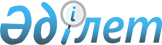 О продлении действия антидемпинговой меры в отношении графитированных электродов, происходящих из Индии и ввозимых на таможенную территорию Евразийского экономического союза
					
			Утративший силу
			
			
		
					Решение Коллегии Евразийской экономической комиссии от 18 июля 2023 года № 102. Утратило силу решением Коллегии Евразийской экономической комиссии от 1 апреля 2024 года № 34.
      Сноска. Утратило силу решением Коллегии Евразийской экономической комиссии от 01.04.2024 № 34 (вступает в силу по истечении 30 календарных дней с даты его официального опубликования).
      В соответствии с абзацем пятым пункта 109 Протокола о применении специальных защитных, антидемпинговых и компенсационных мер по отношению к третьим странам (приложение № 8 к Договору о Евразийском экономическом союзе от 29 мая 2014 года) Коллегия Евразийской экономической комиссии решила:
      1. Продлить по 16 мая 2024 г. включительно действие антидемпинговой меры, установленной Решением Коллегии Евразийской экономической комиссии от 25 сентября 2018 г. № 156 "О продлении действия антидемпинговой меры в отношении графитированных электродов, происходящих из Индии и ввозимых на таможенную территорию Евразийского экономического союза".
      2. Государственным органам государств – членов Евразийского экономического союза, уполномоченным в сфере таможенного дела, с даты вступления в силу настоящего Решения по 16 мая 2024 г. включительно обеспечить взимание антидемпинговой пошлины по ставкам, установленным Решением Коллегии Евразийской экономической комиссии от 25 сентября 2018 г. № 156, в порядке, установленном для взимания предварительных антидемпинговых пошлин.
      3. Настоящее Решение вступает в силу по истечении 30 календарных дней с даты его официального опубликования, но не ранее 25 сентября 2023 г.
					© 2012. РГП на ПХВ «Институт законодательства и правовой информации Республики Казахстан» Министерства юстиции Республики Казахстан
				
      Председатель КоллегииЕвразийской экономической комиссии 

М. Мясникович
